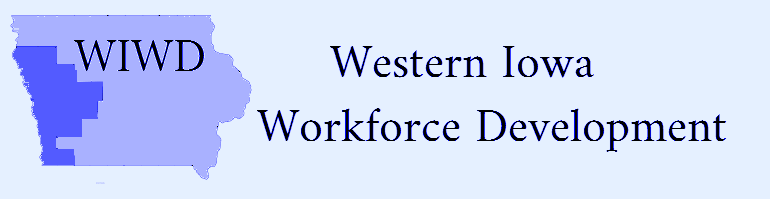 Date: Thursday, December 17, 2020/Time: 10:00amLocation: zoom only CEO Board Meeting MinutesCall to Order-Wane MillerIntroductionsRoll Call and establish Quorum-quorum-not metApproval of Agenda- quorum-not met (deferred to next meeting)Approve Agenda/Minutes of Previous Meeting--quorum-not met (deferred to next meeting)Service Provider Reports:Mark Thomsen, Region XII COGKaylene Page; Director of Workforce Development IWCCShawn Fick; Director of Missions, Goodwill of the Great Plains-reviewed WIOA Funding presentation. Rich Ruggles proposed the presentation be made available for Board training purposes. Shawn agreed.Grant updates: Transitional funds, COVID 19 National Dislocated Worker Grant, DREB GrantNew Business:Proposal for One-Stop Operator update-Jean Logan; Executive Director, Community Action Agency of SiouxlandDiscuss Local WIWD Board update- Jean Logan; Executive Director, Community Action Agency of SiouxlandWorkforce Development Center update- Director of Missions, Goodwill of the Great PlainsStatus of membership on CEO Board Workforce Development update-Linda Rouse District Manager, American Job Center Division, Iowa Workforce DevelopmentNext Meeting-February 10, 2021Public Comments-Motion to Adjourn -quorum-not met Action ItemAction itemAction itemAction itemAction item Action itemAction itemAction itemAction itemAction item